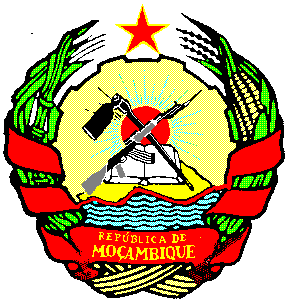 REPÚBLICA DE MOÇAMBIQUEGOVERNO DA PROVÍNCIA DE NAMPULAGOVERNO DO DISTRITO DE LARDEAUTO DE CONSIGNAÇAO__________________________________________________________________IDENTIFICAÇAO DA OBRAOBRA: CONSTRUÇÃO DO MERCADO DE PRIMEIRA VENDA DO PESCADO DE LARDE VILA SEDE DE LARDEENDEREÇO: VILA DE LARDE, DISTRITO DE LARDEDONO DA OBRA: GOVERNO DO DISTRITO DE LARDEFINANCIODOR: FUNDO EXTERNOFISCAL: TMCEMPREITEIRO: FORMACCONSIGNAÇAO DA OBRA:Aos nove dias do mês de Agosto de dois mil e dezassete, é consignada a Obra de Construção de Mercado da Primeira Venda do Pescado da Vila Sede de Larde Distrito de Larde Província de Nampula à empresa FORMACPara efeitos contratuais o prazo fixado para execução da Obra é de 06 meses e inicio a contar de 09 de Agosto do ano 2017 e é considerado “dia zero”O Auto de Consignação foi lavrado em triplicado a assinado pelo Dono da Obra, o Fiscal e pelo Empreiteiro. Regido pelo Decreto 5/2016 de 8 de Março – Regulamento da contratação de Empreitada de Obras, Fornecimento de Bens e Prestação de Serviços ao EstadoLarde, 09 de Agosto de 2017                      SDPI________________________________      Remita Pedro Nacuvaneque           Deritor Distrital do SDPIREPÚBLICA DE MOÇAMBIQUEGOVERNO DA PROVÍNCIA DE NAMPULAGOVERNO DO DISTRITO DE LARDEAssunto: Pedido de PagamentoO Governo do Distrito de Larde, lançou concurso de prestação de serviços e fornecimento de bens ao Estado em 2016, para construção do mercado de primeira venda do pescado no Distrito de Larde na vila sede, e este concurso foi ganho pela empresa FORMAC, solicitamos os bons ofícios de V.Excia para efectuar o pagamento no valor de 2.576,648,18Mts (Dois Milhões Quinhentos Setenta Seis Mil Seiscentos Quarenta Oito Meticais e Dezoito Centavos) correspondente a primeira tranche do contrato segundo a factura Nº 000171 em anexa.O Administrador do DistritoBruge RupiaInst. Técn. Pedagógioco N1Director Provincial MAIP________________________________Tomé Nhamadinha Capece Técnico Superior N1Governo do Distrito_________________________________Bruge Rupia Administrador do DistritoEmpreiteiro________________________________Fortunato Orlando MaciaDirector Geral da EmpresaFiscal_________________________________Nelsone Director da Empresa